Classe NACRA-9er  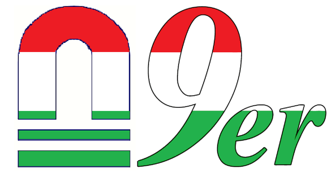 Nome manifestazioneAutorità OrganizzatriceLocalità e DataISTRUZIONI DI REGATA1 [DP] [NP] REGOLE RIGUARDANTI LA SICUREZZA1.1 I concorrenti dovranno indossare dispositivi personali di galleggiamento in ogni momento quando siano in acqua, tranne che per un tempo limitato quando cambiano o aggiustino indumenti o attrezzature personali.1.2 Le barche che non lasciano gli ormeggi per regatare in una prova programmata dovranno prontamente informare la SR.1.3 Una barca che si ritira dovrà informare il CdR prima di abbandonare l’area di regata o, qualora ciò risulti impossibile, dovrà informare la SR appena possibile dopo essere rientrata a terra.1.4 Le barche che si ritirano dalle prove in conformità al punto 1.4 devono compilare un modulo di dichiarazione di ritiro e depositarlo presso la SR prima del tempo limite per le proteste.1.5 Le imbarcazioni non in regata non dovranno interferire con i battelli ufficiali.1.6 Le imbarcazioni che, per qualsiasi motivo dovessero arrivare a terra lontano dalla base nautica e che non fossero in grado di raggiungere i posti loro assegnati, devono informare immediatamente l’AO telefonicamente ai seguenti numeri: XXXXXXXXXXXXXX1.7 I concorrenti che richiedono assistenza da parte delle barche di soccorso devono agitare un braccio con la mano aperta.  Se l’assistenza non viene richiesta, il braccio deve essere agitato con le dita della mano chiusa a pugno. Se considerato necessario può essere imposto al concorrente di abbandonare la barca e salire sul mezzo di soccorso. In questo caso si applicherà un nastro bianco e rosso alla barca abbandonata in modo che si sappia che l’equipaggio è stato tratto in salvo.1.8 Quando il CdR espone la bandiera V con suoni ripetuti, tutte le barche ufficiali e di appoggio dovranno monitorare il canale VHF XXX corrispondente all’area di regata ed eseguire eventuali istruzioni di ricerca e soccorso2 BOE2.1 Le boe di percorso 1-2-3a-3b-A sono cilindriche arancioni. La boa P è cilindrica rossa.2.2 La boa di cambio di percorso è cilindrica gialla2.3 Le boe posso avere gli adesivi degli sponsor.3 BANDIERA DI CLASSELa bandiera di classe sarà una bandiera bianca con logo rosso 29er.4 PARTENZA4.1 La procedura di partenza sarà fatta come da RRS 26 con la seguente modifica: il segnale preparatorio potrà solamente essere la bandiera “U” o la bandiera nera.4.2 La linea di partenza sarà la congiungente tra un’asta con bandiera arancione sulla barca del Comitato di Regata posto alla destra e la boa di partenza sul lato sinistro.  La boa di partenza può essere sostituita da una barca con asta e bandiera arancione.4.3 Le prove non partiranno a meno che la forza del vento su tutto il percorso superi i quattro nodi. Il mancato rispetto di quanto sopra non potrà essere oggetto di richiesta di riparazione e ciò modifica la RRS 62.1(a).4.4 Una barca che non parte entro 4 minuti dopo il suo segnale di partenza sarà segnata come DNS (Non partito) senza udienza. Questo cambia RRS A4 e A5.4.5. Per avvisare le barche che una regata inizierà presto, la bandiera arancione della linea di partenza sarà esposta con un suono almeno cinque minuti prima dell'emissione del segnale di avviso.  5 CAMBIO DEL SUCCESSIVO LATO DI PERCORSO5.1 In caso di cambio del successivo lato del percorso, il Comitato di Regata posizionerà una nuova boa e toglierà la boa originale appena possibile. La boa 2 di offset non sarà riposizionata in caso di cambio di percorso. Quando in un successivo cambio una nuova boa viene sostituita, essa sarà sostituita dalla boa originale.6 ARRIVOL’arrivo sarà la congiungente tra una asta che espone una bandiera blu sulla barca del Comitato di Regata e la boa di arrivo posta sottovento a poppavia del battello CdR.7 TEMPI LIMITE E TARGET TIME7.1La tabella mostra I tempi obiettivo per una prova7.2 Se nessuna barca ha passato la boa 1 entro il tempo limite la prova sarà annullata.  Il mancato rispetto del target time non sarà motivo di riparazione.  Ciò modifica RRS 62.1 (a).7.3 Le barche che non arrivano entro 10 minuti dopo che la prima barca è arrivata e compiuto il percorso, saranno classificate TLE (Time Limit Expired) senza udienza. Questo cambia RRS 35, A5.1, A5.2 e A10.  8 [DP] VERIFICA E SOSTITUZIONE ATTREZZATURE8.1 Non è consentita la sostituzione di membri dell’equipaggio senza la preventiva autorizzazione scritta del CdR e dovrà essere in accordo con qualsiasi restrizione, ove prevista, del Bando di regata.8.2 Non è consentita la sostituzione di attrezzature o equipaggiamenti danneggiati o perduti senza la preventiva approvazione del Comitato Tecnico.8.3 Se la sostituzione dovesse avvenire fra una regata e l’altra, sia il materiale danneggiato che quello in sostituzione dovrà essere presentato al Comitato Tecnico alla fine della giornata di regata, entro il termine ultimo per la presentazione delle proteste. In questo caso la sostituzione è soggetta all’approvazione del Comitato Tecnico in forma retroattiva.8.4 Una violazione di una regola di classe sarà soggetta a una penalità standard che consiste nella aggiunta di cinque punti al punteggio della serie della barca senza udienza. Questo cambia RRS 63.1 e A5.9 BARCHE UFFICIALI9.1 Le imbarcazioni ufficiali saranno così identificate:9.2 Azioni compiute da imbarcazioni ufficiali o elicotteri/droni non potranno costituire motivo di richiesta di riparazione.  Questo modifica la RRS 60.1(b).10 [DP] IMBARCAZIONI DI SUPPORTO E SPETTATORI[DP] [NP]10.1 L’Addendum A del Bando di Regata (REGOLE PER LE BARCHE DI ASSISTENZA DEL PERSONALE DI SUPPORTO) si applica a tutte le imbarcazioni di supporto o su cui si trova il personale di supporto11. PROTESTE E RICHIESTE DI RIPARAZIONE11.1 La barca che intende presentare protesta dovrà informare il Comitato di Regata riguardo la barca/barche che intende protestare sulla linea d’arrivo immediatamente dopo essere arrivata. Tale comunicazione dovrà essere fatta a dritta della Barca Comitato indicata dalla bandiera BLU issata. Sarà responsabilità del Concorrente accertarsi che la sua intenzione di protestare sia stata registrata dal CdR.11.2 Le   proteste e le richieste di riparazione o riapertura devono essere compilate online usando l’App. XXX   entro il termine limite.11.3 Il tempo limite per le proteste è di 60 minuti dopo che l'ultima barca ha terminato l'ultima prova della giornata o quando il Comitato di Regata segnala che non saranno più disputate prove, a seconda di quale sia il termine più tardivo.11.4 I comunicati saranno pubblicati sulla App. XXX entro 30 minuti dopo il tempo limite per le proteste, per informare i concorrenti delle udienze in cui sono parti o nominate come testimoni.  Le udienze si terranno nella sala delle proteste, situata presso XXX, a partire dall’ora indicata sul comunicato.11.5 I comunicati per le proteste da parte del Comitato di Regata, del Comitato Tecnico o del Comitato di Protesta saranno pubblicati sulla App. XXX per informare le barche ai sensi della RRS 61.1 (b) entro lo scadere del tempo limite per la presentazione delle proteste.11.6 Nell’ultimo giorno di regata, una richiesta di riparazione basata su una decisione del Comitato per le Proteste deve essere consegnata entro e non oltre 30 minuti dopo la pubblicazione della decisione.  Questo cambia la RRS 66.2.11.7 L’elenco delle barche che sono state penalizzate dalla giuria per aver infranto RRS 42 verrà pubblicato sulla App. XXX.12. PENALITA’ - ESONERO12.1 Una barca che potrebbe  aver infranto una regola della Parte 2 delle Regole  di regata  o la Regola  31  può, prima dell'inizio  di qualsiasi  udienza  di protesta  correlata,  notificare  al Comitato  delle   Proteste  che  accetta  una penalità di esonero - una penalità di punteggio del 30% (SCP ) calcolato come indicato nella norma RRS 44.3 (c), tranne per il fatto che la penalità minima è di tre punti e che non deve essere classificata peggiore del numero di barche che sono arrivate nell'area di partenza. Tuttavia, se la barca ha causato lesioni o gravi danni o, nonostante abbia subito una penalità, ha ottenuto un vantaggio significativo in gara o in una serie dalla sua violazione, la sua penalità sarà quella di ritirarsi.12.2 Quando viene accettata una penalità sul punteggio né la barca né il Comitato per le Proteste possono successivamente revocare o rimuovere la penalità.13 [DP] COMUNICAZIONI RADIOUna barca non dovrà né ricevere né trasmettere comunicazioni via radio che non siano disponibili per tutti i concorrenti, tranne che in condizioni di emergenza o quando utilizza apparecchiature messe a disposizione dal CdR. Questa restrizione si applica anche ai telefoni cellulari ed alle altre apparecchiature elettroniche..14 [DP] [NP] POSTI ASSEGNATISe previsto, le barche dovranno essere tenute nei posti loro assegnati.15 USO DEI DRONIL’uso dei droni privati da parte di Personale di Supporto e/o regatanti è proibito.TempiMinutiTempo limite boa 120Target time per il primo arrivato40Tempo limite60Comitato TecnicoBandiera Bianca con lettera “M”Battello partenze CdRGuidone del ClubAssistenza medicaBandiera Bianca con crocerossaBattello arrivi CdRBandiera bluGiuriaBandiera gialla con “J” neraMediaBandiera Bianca con lettera “P”Mezzi assistenza/posaboe dell’organizzazione e?????mezzi del Personale di Supporto?????